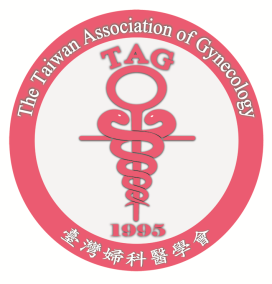 台灣婦科醫學會The Taiwan Association of Gynecology專科醫師申請表地址：臺北市北投區石牌路二段201號中正樓7樓538室　台灣婦科醫學會聯絡電話：（02）5570-2786 傳真：（02）5570-2788甄審費新台幣3,000元。請匯郵局帳號：0002367-0168121　戶名：台灣婦科醫學會王鵬惠姓名(中文)(中文)(中文)(中文)(中文)(中文)(英文)(英文)(英文)(英文)(英文)(英文)照  片(1張實貼，1張浮貼    請備註姓名)                               照  片(1張實貼，1張浮貼    請備註姓名)                               出生年月日民國　　年　　月　　日民國　　年　　月　　日民國　　年　　月　　日民國　　年　　月　　日民國　　年　　月　　日民國　　年　　月　　日性別性別性別□ 女 □ 男□ 女 □ 男□ 女 □ 男照  片(1張實貼，1張浮貼    請備註姓名)                               照  片(1張實貼，1張浮貼    請備註姓名)                               身分證字號照  片(1張實貼，1張浮貼    請備註姓名)                               照  片(1張實貼，1張浮貼    請備註姓名)                               電話(O)                      (H)  (O)                      (H)  (O)                      (H)  (O)                      (H)  (O)                      (H)  (O)                      (H)  (O)                      (H)  (O)                      (H)  (O)                      (H)  (O)                      (H)  (O)                      (H)  (O)                      (H)  照  片(1張實貼，1張浮貼    請備註姓名)                               照  片(1張實貼，1張浮貼    請備註姓名)                               行動電話傳真照  片(1張實貼，1張浮貼    請備註姓名)                               照  片(1張實貼，1張浮貼    請備註姓名)                               會員編號E-mailE-mailE-mail通訊處□□□      □□□      □□□      □□□      □□□      □□□      □□□      □□□      □□□      □□□      □□□      □□□      □□□      □□□      現職院所院所院所院所院所院所院所院所院所部門部門部門部門職稱現職□專科醫師申請書，含2張2吋脫帽照。(需有本會兩名相關「專科醫師」簽名，確認推薦)□獨立主導執行婦科相關專科領域兩年以上之相關證明文件。□近六年內教育積分修滿一百二十分之證明文件。(請上學會網站列印)□職位證明之文件(可由訓練醫院出具在職證明)。□次專科執照:□台灣婦癌專科醫師   □國民健康局人工生殖機構施術醫師專科醫師   □台灣周產期醫學會周產期專科醫師                 □台灣婦女泌尿暨骨盆重建專科醫師       □台灣福爾摩莎婦女泌尿醫學會專科醫師               □台灣婦產科內視鏡暨微創醫學專科醫師   □台灣母胎醫學會專科醫師    □甄審費劃撥單影本□兩名專科醫師推薦簽名   □專科醫師申請書，含2張2吋脫帽照。(需有本會兩名相關「專科醫師」簽名，確認推薦)□獨立主導執行婦科相關專科領域兩年以上之相關證明文件。□近六年內教育積分修滿一百二十分之證明文件。(請上學會網站列印)□職位證明之文件(可由訓練醫院出具在職證明)。□次專科執照:□台灣婦癌專科醫師   □國民健康局人工生殖機構施術醫師專科醫師   □台灣周產期醫學會周產期專科醫師                 □台灣婦女泌尿暨骨盆重建專科醫師       □台灣福爾摩莎婦女泌尿醫學會專科醫師               □台灣婦產科內視鏡暨微創醫學專科醫師   □台灣母胎醫學會專科醫師    □甄審費劃撥單影本□兩名專科醫師推薦簽名   □專科醫師申請書，含2張2吋脫帽照。(需有本會兩名相關「專科醫師」簽名，確認推薦)□獨立主導執行婦科相關專科領域兩年以上之相關證明文件。□近六年內教育積分修滿一百二十分之證明文件。(請上學會網站列印)□職位證明之文件(可由訓練醫院出具在職證明)。□次專科執照:□台灣婦癌專科醫師   □國民健康局人工生殖機構施術醫師專科醫師   □台灣周產期醫學會周產期專科醫師                 □台灣婦女泌尿暨骨盆重建專科醫師       □台灣福爾摩莎婦女泌尿醫學會專科醫師               □台灣婦產科內視鏡暨微創醫學專科醫師   □台灣母胎醫學會專科醫師    □甄審費劃撥單影本□兩名專科醫師推薦簽名   □專科醫師申請書，含2張2吋脫帽照。(需有本會兩名相關「專科醫師」簽名，確認推薦)□獨立主導執行婦科相關專科領域兩年以上之相關證明文件。□近六年內教育積分修滿一百二十分之證明文件。(請上學會網站列印)□職位證明之文件(可由訓練醫院出具在職證明)。□次專科執照:□台灣婦癌專科醫師   □國民健康局人工生殖機構施術醫師專科醫師   □台灣周產期醫學會周產期專科醫師                 □台灣婦女泌尿暨骨盆重建專科醫師       □台灣福爾摩莎婦女泌尿醫學會專科醫師               □台灣婦產科內視鏡暨微創醫學專科醫師   □台灣母胎醫學會專科醫師    □甄審費劃撥單影本□兩名專科醫師推薦簽名   □專科醫師申請書，含2張2吋脫帽照。(需有本會兩名相關「專科醫師」簽名，確認推薦)□獨立主導執行婦科相關專科領域兩年以上之相關證明文件。□近六年內教育積分修滿一百二十分之證明文件。(請上學會網站列印)□職位證明之文件(可由訓練醫院出具在職證明)。□次專科執照:□台灣婦癌專科醫師   □國民健康局人工生殖機構施術醫師專科醫師   □台灣周產期醫學會周產期專科醫師                 □台灣婦女泌尿暨骨盆重建專科醫師       □台灣福爾摩莎婦女泌尿醫學會專科醫師               □台灣婦產科內視鏡暨微創醫學專科醫師   □台灣母胎醫學會專科醫師    □甄審費劃撥單影本□兩名專科醫師推薦簽名   □專科醫師申請書，含2張2吋脫帽照。(需有本會兩名相關「專科醫師」簽名，確認推薦)□獨立主導執行婦科相關專科領域兩年以上之相關證明文件。□近六年內教育積分修滿一百二十分之證明文件。(請上學會網站列印)□職位證明之文件(可由訓練醫院出具在職證明)。□次專科執照:□台灣婦癌專科醫師   □國民健康局人工生殖機構施術醫師專科醫師   □台灣周產期醫學會周產期專科醫師                 □台灣婦女泌尿暨骨盆重建專科醫師       □台灣福爾摩莎婦女泌尿醫學會專科醫師               □台灣婦產科內視鏡暨微創醫學專科醫師   □台灣母胎醫學會專科醫師    □甄審費劃撥單影本□兩名專科醫師推薦簽名   □專科醫師申請書，含2張2吋脫帽照。(需有本會兩名相關「專科醫師」簽名，確認推薦)□獨立主導執行婦科相關專科領域兩年以上之相關證明文件。□近六年內教育積分修滿一百二十分之證明文件。(請上學會網站列印)□職位證明之文件(可由訓練醫院出具在職證明)。□次專科執照:□台灣婦癌專科醫師   □國民健康局人工生殖機構施術醫師專科醫師   □台灣周產期醫學會周產期專科醫師                 □台灣婦女泌尿暨骨盆重建專科醫師       □台灣福爾摩莎婦女泌尿醫學會專科醫師               □台灣婦產科內視鏡暨微創醫學專科醫師   □台灣母胎醫學會專科醫師    □甄審費劃撥單影本□兩名專科醫師推薦簽名   □專科醫師申請書，含2張2吋脫帽照。(需有本會兩名相關「專科醫師」簽名，確認推薦)□獨立主導執行婦科相關專科領域兩年以上之相關證明文件。□近六年內教育積分修滿一百二十分之證明文件。(請上學會網站列印)□職位證明之文件(可由訓練醫院出具在職證明)。□次專科執照:□台灣婦癌專科醫師   □國民健康局人工生殖機構施術醫師專科醫師   □台灣周產期醫學會周產期專科醫師                 □台灣婦女泌尿暨骨盆重建專科醫師       □台灣福爾摩莎婦女泌尿醫學會專科醫師               □台灣婦產科內視鏡暨微創醫學專科醫師   □台灣母胎醫學會專科醫師    □甄審費劃撥單影本□兩名專科醫師推薦簽名   □專科醫師申請書，含2張2吋脫帽照。(需有本會兩名相關「專科醫師」簽名，確認推薦)□獨立主導執行婦科相關專科領域兩年以上之相關證明文件。□近六年內教育積分修滿一百二十分之證明文件。(請上學會網站列印)□職位證明之文件(可由訓練醫院出具在職證明)。□次專科執照:□台灣婦癌專科醫師   □國民健康局人工生殖機構施術醫師專科醫師   □台灣周產期醫學會周產期專科醫師                 □台灣婦女泌尿暨骨盆重建專科醫師       □台灣福爾摩莎婦女泌尿醫學會專科醫師               □台灣婦產科內視鏡暨微創醫學專科醫師   □台灣母胎醫學會專科醫師    □甄審費劃撥單影本□兩名專科醫師推薦簽名   □專科醫師申請書，含2張2吋脫帽照。(需有本會兩名相關「專科醫師」簽名，確認推薦)□獨立主導執行婦科相關專科領域兩年以上之相關證明文件。□近六年內教育積分修滿一百二十分之證明文件。(請上學會網站列印)□職位證明之文件(可由訓練醫院出具在職證明)。□次專科執照:□台灣婦癌專科醫師   □國民健康局人工生殖機構施術醫師專科醫師   □台灣周產期醫學會周產期專科醫師                 □台灣婦女泌尿暨骨盆重建專科醫師       □台灣福爾摩莎婦女泌尿醫學會專科醫師               □台灣婦產科內視鏡暨微創醫學專科醫師   □台灣母胎醫學會專科醫師    □甄審費劃撥單影本□兩名專科醫師推薦簽名   □專科醫師申請書，含2張2吋脫帽照。(需有本會兩名相關「專科醫師」簽名，確認推薦)□獨立主導執行婦科相關專科領域兩年以上之相關證明文件。□近六年內教育積分修滿一百二十分之證明文件。(請上學會網站列印)□職位證明之文件(可由訓練醫院出具在職證明)。□次專科執照:□台灣婦癌專科醫師   □國民健康局人工生殖機構施術醫師專科醫師   □台灣周產期醫學會周產期專科醫師                 □台灣婦女泌尿暨骨盆重建專科醫師       □台灣福爾摩莎婦女泌尿醫學會專科醫師               □台灣婦產科內視鏡暨微創醫學專科醫師   □台灣母胎醫學會專科醫師    □甄審費劃撥單影本□兩名專科醫師推薦簽名   □專科醫師申請書，含2張2吋脫帽照。(需有本會兩名相關「專科醫師」簽名，確認推薦)□獨立主導執行婦科相關專科領域兩年以上之相關證明文件。□近六年內教育積分修滿一百二十分之證明文件。(請上學會網站列印)□職位證明之文件(可由訓練醫院出具在職證明)。□次專科執照:□台灣婦癌專科醫師   □國民健康局人工生殖機構施術醫師專科醫師   □台灣周產期醫學會周產期專科醫師                 □台灣婦女泌尿暨骨盆重建專科醫師       □台灣福爾摩莎婦女泌尿醫學會專科醫師               □台灣婦產科內視鏡暨微創醫學專科醫師   □台灣母胎醫學會專科醫師    □甄審費劃撥單影本□兩名專科醫師推薦簽名   □專科醫師申請書，含2張2吋脫帽照。(需有本會兩名相關「專科醫師」簽名，確認推薦)□獨立主導執行婦科相關專科領域兩年以上之相關證明文件。□近六年內教育積分修滿一百二十分之證明文件。(請上學會網站列印)□職位證明之文件(可由訓練醫院出具在職證明)。□次專科執照:□台灣婦癌專科醫師   □國民健康局人工生殖機構施術醫師專科醫師   □台灣周產期醫學會周產期專科醫師                 □台灣婦女泌尿暨骨盆重建專科醫師       □台灣福爾摩莎婦女泌尿醫學會專科醫師               □台灣婦產科內視鏡暨微創醫學專科醫師   □台灣母胎醫學會專科醫師    □甄審費劃撥單影本□兩名專科醫師推薦簽名   □專科醫師申請書，含2張2吋脫帽照。(需有本會兩名相關「專科醫師」簽名，確認推薦)□獨立主導執行婦科相關專科領域兩年以上之相關證明文件。□近六年內教育積分修滿一百二十分之證明文件。(請上學會網站列印)□職位證明之文件(可由訓練醫院出具在職證明)。□次專科執照:□台灣婦癌專科醫師   □國民健康局人工生殖機構施術醫師專科醫師   □台灣周產期醫學會周產期專科醫師                 □台灣婦女泌尿暨骨盆重建專科醫師       □台灣福爾摩莎婦女泌尿醫學會專科醫師               □台灣婦產科內視鏡暨微創醫學專科醫師   □台灣母胎醫學會專科醫師    □甄審費劃撥單影本□兩名專科醫師推薦簽名   □專科醫師申請書，含2張2吋脫帽照。(需有本會兩名相關「專科醫師」簽名，確認推薦)□獨立主導執行婦科相關專科領域兩年以上之相關證明文件。□近六年內教育積分修滿一百二十分之證明文件。(請上學會網站列印)□職位證明之文件(可由訓練醫院出具在職證明)。□次專科執照:□台灣婦癌專科醫師   □國民健康局人工生殖機構施術醫師專科醫師   □台灣周產期醫學會周產期專科醫師                 □台灣婦女泌尿暨骨盆重建專科醫師       □台灣福爾摩莎婦女泌尿醫學會專科醫師               □台灣婦產科內視鏡暨微創醫學專科醫師   □台灣母胎醫學會專科醫師    □甄審費劃撥單影本□兩名專科醫師推薦簽名   申請者簽名本會專科醫師推薦簽名(兩位)本會專科醫師推薦簽名(兩位)本會專科醫師推薦簽名(兩位)本會專科醫師推薦簽名(兩位) 1. 1. 1. 1. 1. 2. 2.***內部審查用,請勿填寫***1.年費繳納否：□已繳清 □未繳清            TAG教育學分文件：□足夠 □不足2.報名表填寫：□已齊全 □未齊全            甄審委員會初次審：□通過 □補件3.甄審費(含筆、口試)(3,000元)：□已繳清 □未繳清　  　 參加筆試結果：□通過 日期　　年　　月　　日      參加口試結果：□通過 日期　　年　　月　　日4.證書費(2,000元)：□已繳清 □未繳清 　　          專科證書領取：□已領 日期　　年　　月　　日***內部審查用,請勿填寫***1.年費繳納否：□已繳清 □未繳清            TAG教育學分文件：□足夠 □不足2.報名表填寫：□已齊全 □未齊全            甄審委員會初次審：□通過 □補件3.甄審費(含筆、口試)(3,000元)：□已繳清 □未繳清　  　 參加筆試結果：□通過 日期　　年　　月　　日      參加口試結果：□通過 日期　　年　　月　　日4.證書費(2,000元)：□已繳清 □未繳清 　　          專科證書領取：□已領 日期　　年　　月　　日***內部審查用,請勿填寫***1.年費繳納否：□已繳清 □未繳清            TAG教育學分文件：□足夠 □不足2.報名表填寫：□已齊全 □未齊全            甄審委員會初次審：□通過 □補件3.甄審費(含筆、口試)(3,000元)：□已繳清 □未繳清　  　 參加筆試結果：□通過 日期　　年　　月　　日      參加口試結果：□通過 日期　　年　　月　　日4.證書費(2,000元)：□已繳清 □未繳清 　　          專科證書領取：□已領 日期　　年　　月　　日***內部審查用,請勿填寫***1.年費繳納否：□已繳清 □未繳清            TAG教育學分文件：□足夠 □不足2.報名表填寫：□已齊全 □未齊全            甄審委員會初次審：□通過 □補件3.甄審費(含筆、口試)(3,000元)：□已繳清 □未繳清　  　 參加筆試結果：□通過 日期　　年　　月　　日      參加口試結果：□通過 日期　　年　　月　　日4.證書費(2,000元)：□已繳清 □未繳清 　　          專科證書領取：□已領 日期　　年　　月　　日***內部審查用,請勿填寫***1.年費繳納否：□已繳清 □未繳清            TAG教育學分文件：□足夠 □不足2.報名表填寫：□已齊全 □未齊全            甄審委員會初次審：□通過 □補件3.甄審費(含筆、口試)(3,000元)：□已繳清 □未繳清　  　 參加筆試結果：□通過 日期　　年　　月　　日      參加口試結果：□通過 日期　　年　　月　　日4.證書費(2,000元)：□已繳清 □未繳清 　　          專科證書領取：□已領 日期　　年　　月　　日***內部審查用,請勿填寫***1.年費繳納否：□已繳清 □未繳清            TAG教育學分文件：□足夠 □不足2.報名表填寫：□已齊全 □未齊全            甄審委員會初次審：□通過 □補件3.甄審費(含筆、口試)(3,000元)：□已繳清 □未繳清　  　 參加筆試結果：□通過 日期　　年　　月　　日      參加口試結果：□通過 日期　　年　　月　　日4.證書費(2,000元)：□已繳清 □未繳清 　　          專科證書領取：□已領 日期　　年　　月　　日***內部審查用,請勿填寫***1.年費繳納否：□已繳清 □未繳清            TAG教育學分文件：□足夠 □不足2.報名表填寫：□已齊全 □未齊全            甄審委員會初次審：□通過 □補件3.甄審費(含筆、口試)(3,000元)：□已繳清 □未繳清　  　 參加筆試結果：□通過 日期　　年　　月　　日      參加口試結果：□通過 日期　　年　　月　　日4.證書費(2,000元)：□已繳清 □未繳清 　　          專科證書領取：□已領 日期　　年　　月　　日***內部審查用,請勿填寫***1.年費繳納否：□已繳清 □未繳清            TAG教育學分文件：□足夠 □不足2.報名表填寫：□已齊全 □未齊全            甄審委員會初次審：□通過 □補件3.甄審費(含筆、口試)(3,000元)：□已繳清 □未繳清　  　 參加筆試結果：□通過 日期　　年　　月　　日      參加口試結果：□通過 日期　　年　　月　　日4.證書費(2,000元)：□已繳清 □未繳清 　　          專科證書領取：□已領 日期　　年　　月　　日***內部審查用,請勿填寫***1.年費繳納否：□已繳清 □未繳清            TAG教育學分文件：□足夠 □不足2.報名表填寫：□已齊全 □未齊全            甄審委員會初次審：□通過 □補件3.甄審費(含筆、口試)(3,000元)：□已繳清 □未繳清　  　 參加筆試結果：□通過 日期　　年　　月　　日      參加口試結果：□通過 日期　　年　　月　　日4.證書費(2,000元)：□已繳清 □未繳清 　　          專科證書領取：□已領 日期　　年　　月　　日***內部審查用,請勿填寫***1.年費繳納否：□已繳清 □未繳清            TAG教育學分文件：□足夠 □不足2.報名表填寫：□已齊全 □未齊全            甄審委員會初次審：□通過 □補件3.甄審費(含筆、口試)(3,000元)：□已繳清 □未繳清　  　 參加筆試結果：□通過 日期　　年　　月　　日      參加口試結果：□通過 日期　　年　　月　　日4.證書費(2,000元)：□已繳清 □未繳清 　　          專科證書領取：□已領 日期　　年　　月　　日***內部審查用,請勿填寫***1.年費繳納否：□已繳清 □未繳清            TAG教育學分文件：□足夠 □不足2.報名表填寫：□已齊全 □未齊全            甄審委員會初次審：□通過 □補件3.甄審費(含筆、口試)(3,000元)：□已繳清 □未繳清　  　 參加筆試結果：□通過 日期　　年　　月　　日      參加口試結果：□通過 日期　　年　　月　　日4.證書費(2,000元)：□已繳清 □未繳清 　　          專科證書領取：□已領 日期　　年　　月　　日***內部審查用,請勿填寫***1.年費繳納否：□已繳清 □未繳清            TAG教育學分文件：□足夠 □不足2.報名表填寫：□已齊全 □未齊全            甄審委員會初次審：□通過 □補件3.甄審費(含筆、口試)(3,000元)：□已繳清 □未繳清　  　 參加筆試結果：□通過 日期　　年　　月　　日      參加口試結果：□通過 日期　　年　　月　　日4.證書費(2,000元)：□已繳清 □未繳清 　　          專科證書領取：□已領 日期　　年　　月　　日***內部審查用,請勿填寫***1.年費繳納否：□已繳清 □未繳清            TAG教育學分文件：□足夠 □不足2.報名表填寫：□已齊全 □未齊全            甄審委員會初次審：□通過 □補件3.甄審費(含筆、口試)(3,000元)：□已繳清 □未繳清　  　 參加筆試結果：□通過 日期　　年　　月　　日      參加口試結果：□通過 日期　　年　　月　　日4.證書費(2,000元)：□已繳清 □未繳清 　　          專科證書領取：□已領 日期　　年　　月　　日***內部審查用,請勿填寫***1.年費繳納否：□已繳清 □未繳清            TAG教育學分文件：□足夠 □不足2.報名表填寫：□已齊全 □未齊全            甄審委員會初次審：□通過 □補件3.甄審費(含筆、口試)(3,000元)：□已繳清 □未繳清　  　 參加筆試結果：□通過 日期　　年　　月　　日      參加口試結果：□通過 日期　　年　　月　　日4.證書費(2,000元)：□已繳清 □未繳清 　　          專科證書領取：□已領 日期　　年　　月　　日***內部審查用,請勿填寫***1.年費繳納否：□已繳清 □未繳清            TAG教育學分文件：□足夠 □不足2.報名表填寫：□已齊全 □未齊全            甄審委員會初次審：□通過 □補件3.甄審費(含筆、口試)(3,000元)：□已繳清 □未繳清　  　 參加筆試結果：□通過 日期　　年　　月　　日      參加口試結果：□通過 日期　　年　　月　　日4.證書費(2,000元)：□已繳清 □未繳清 　　          專科證書領取：□已領 日期　　年　　月　　日甄審日期：　　年　　 月　　 日審查結果： □合格 □不合格　　不合格原因：＿＿＿＿＿＿＿＿＿＿＿＿＿＿＿＿＿＿＿＿＿＿＿＿＿＿證書字號：婦專字＿＿第____號甄審主委簽名：_______________________    日期：20　　年　　 月　　 日甄審日期：　　年　　 月　　 日審查結果： □合格 □不合格　　不合格原因：＿＿＿＿＿＿＿＿＿＿＿＿＿＿＿＿＿＿＿＿＿＿＿＿＿＿證書字號：婦專字＿＿第____號甄審主委簽名：_______________________    日期：20　　年　　 月　　 日甄審日期：　　年　　 月　　 日審查結果： □合格 □不合格　　不合格原因：＿＿＿＿＿＿＿＿＿＿＿＿＿＿＿＿＿＿＿＿＿＿＿＿＿＿證書字號：婦專字＿＿第____號甄審主委簽名：_______________________    日期：20　　年　　 月　　 日甄審日期：　　年　　 月　　 日審查結果： □合格 □不合格　　不合格原因：＿＿＿＿＿＿＿＿＿＿＿＿＿＿＿＿＿＿＿＿＿＿＿＿＿＿證書字號：婦專字＿＿第____號甄審主委簽名：_______________________    日期：20　　年　　 月　　 日甄審日期：　　年　　 月　　 日審查結果： □合格 □不合格　　不合格原因：＿＿＿＿＿＿＿＿＿＿＿＿＿＿＿＿＿＿＿＿＿＿＿＿＿＿證書字號：婦專字＿＿第____號甄審主委簽名：_______________________    日期：20　　年　　 月　　 日甄審日期：　　年　　 月　　 日審查結果： □合格 □不合格　　不合格原因：＿＿＿＿＿＿＿＿＿＿＿＿＿＿＿＿＿＿＿＿＿＿＿＿＿＿證書字號：婦專字＿＿第____號甄審主委簽名：_______________________    日期：20　　年　　 月　　 日甄審日期：　　年　　 月　　 日審查結果： □合格 □不合格　　不合格原因：＿＿＿＿＿＿＿＿＿＿＿＿＿＿＿＿＿＿＿＿＿＿＿＿＿＿證書字號：婦專字＿＿第____號甄審主委簽名：_______________________    日期：20　　年　　 月　　 日甄審日期：　　年　　 月　　 日審查結果： □合格 □不合格　　不合格原因：＿＿＿＿＿＿＿＿＿＿＿＿＿＿＿＿＿＿＿＿＿＿＿＿＿＿證書字號：婦專字＿＿第____號甄審主委簽名：_______________________    日期：20　　年　　 月　　 日甄審日期：　　年　　 月　　 日審查結果： □合格 □不合格　　不合格原因：＿＿＿＿＿＿＿＿＿＿＿＿＿＿＿＿＿＿＿＿＿＿＿＿＿＿證書字號：婦專字＿＿第____號甄審主委簽名：_______________________    日期：20　　年　　 月　　 日甄審日期：　　年　　 月　　 日審查結果： □合格 □不合格　　不合格原因：＿＿＿＿＿＿＿＿＿＿＿＿＿＿＿＿＿＿＿＿＿＿＿＿＿＿證書字號：婦專字＿＿第____號甄審主委簽名：_______________________    日期：20　　年　　 月　　 日甄審日期：　　年　　 月　　 日審查結果： □合格 □不合格　　不合格原因：＿＿＿＿＿＿＿＿＿＿＿＿＿＿＿＿＿＿＿＿＿＿＿＿＿＿證書字號：婦專字＿＿第____號甄審主委簽名：_______________________    日期：20　　年　　 月　　 日甄審日期：　　年　　 月　　 日審查結果： □合格 □不合格　　不合格原因：＿＿＿＿＿＿＿＿＿＿＿＿＿＿＿＿＿＿＿＿＿＿＿＿＿＿證書字號：婦專字＿＿第____號甄審主委簽名：_______________________    日期：20　　年　　 月　　 日甄審日期：　　年　　 月　　 日審查結果： □合格 □不合格　　不合格原因：＿＿＿＿＿＿＿＿＿＿＿＿＿＿＿＿＿＿＿＿＿＿＿＿＿＿證書字號：婦專字＿＿第____號甄審主委簽名：_______________________    日期：20　　年　　 月　　 日甄審日期：　　年　　 月　　 日審查結果： □合格 □不合格　　不合格原因：＿＿＿＿＿＿＿＿＿＿＿＿＿＿＿＿＿＿＿＿＿＿＿＿＿＿證書字號：婦專字＿＿第____號甄審主委簽名：_______________________    日期：20　　年　　 月　　 日甄審日期：　　年　　 月　　 日審查結果： □合格 □不合格　　不合格原因：＿＿＿＿＿＿＿＿＿＿＿＿＿＿＿＿＿＿＿＿＿＿＿＿＿＿證書字號：婦專字＿＿第____號甄審主委簽名：_______________________    日期：20　　年　　 月　　 日